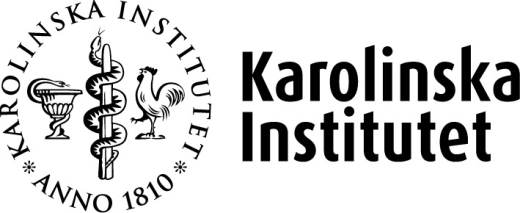 ProtokollDatum:	      xxxx-xx-xx
Närvarande:		Frånvarande:Godkänd dagordningGodkännande av dagordningGodkännande anteckningar föregående möteÄrendenÖvrigt Nästa möte§ÄrendeFöredragande123456